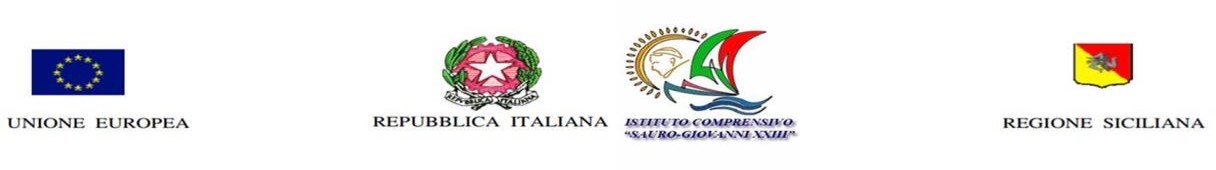 I S T I T U T O C O M P R E N S I V O “ S A U R O - G I O V A N N I X X I I I "e.mail ctic8a800e@istruzione.it- PEC ctic8a800e@pec.istruzione.itVia T. Tasso, 2 – Tel. 095475037- Fax 095473442 - C.F. 93209870877 Cod. Mecc. CTIC8A800E Sito web: WWW.ICSAURO-GIOVANNIXXIII.EDU.IT95123 CATANIAADOZIONE DEI LIBRI DI TESTO ANNO SCOLASTICO 2020/2021ALLEGATO 1CLASSE: ………………………SEZ: …………PLESSO: ………………………Relazione de	insegnant… in caso di nuova adozione:al CONSIGLIO DI INTERCLASSE e al COLLEGIO DEI DOCENTI.Tipologia di testo(1):  			 Testo proposto: 		 Codice Volume n.  	  Per il: TRIENNIO/BIENNIORagioni della scelta(2)Catania, ………………	                                                                                FIRME: Indicare religione, inglese, sussidiario dei linguaggi e/o delle discipline: lingua, stile, forma, contenuto, rispondenza ai programmi, illustrazioni, veste editoriale, ecc.